Руководителю РОСПОТРЕБНАДЗОРА Поповой А.Ю.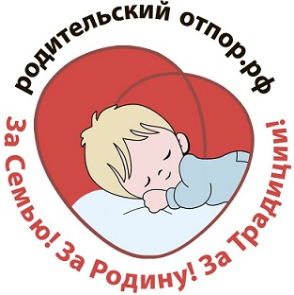 Ответственной за разработку проекта, начальнику отдела организации надзора за инфекционными и паразитарными болезнями Фроловой Н.ВFrolova_NV@gsen.ru127994, г. Москва, Вадковский переулок, дом 18, строение 5 и 7
https://petition.rospotrebnadzor.ru/petition/oper_msg_create/Председателю комитета ГД по здравоохранению Морозову Дмитрию АнатольевичуАдрес:103265, город Москва, улица Охотный ряд, дом 1https://priemnaya.duma.gov.ru/ru/messageПрезиденту РФПутину Владимиру Владимировичу103132, город Москва‚ ул. Ильинка‚ д. 23http://letters.kremlin.ru/letters/sendОт______________________________Адрес для ответа: ______________________________Заявление об отмене Проекта постановления Правительcтва РФ О проведении подчищающей иммунизации против кори на территории Российской ФедерацииПрошу Вас в рамках обсуждения проекта «О проведении подчищающей иммунизации против кори на территории Российской Федерации» (ID проекта 04/15/03-19/00089115), основанием которого является Федеральный закон от 30.03.1999 № 52-ФЗ «О санитарно-эпидемиологическом благополучии населения»,  принять меры по отклонению данного проекта в связи с нарушением Российского законодательства, а также Конституции РФ, в частности конституционных прав и свобод гражданина РФ. Ввиду рассматриваемой в Государственной Думе СТРАТЕГИИ РАЗВИТИЯ МЕДИЦИНСКОЙ НАУКИ В РОССИЙСКОЙ ФЕДЕРАЦИИ НА ПЕРИОД ДО 2025 ГОДА — программе, включающей положения о вживлении чипов с человеко-машинным интерфейсом — а также ввиду внесения положения А.Г. Аксаковым и М.И. Шаблыкиным о принудительной идентификации детей с рождения, многие родители обоснованно опасаются, что под видом вакцинопрофилактики будет производиться скрытая чипизация детей. Поэтому здравомыслящие родители не могут согласиться с предлагаемым проектом.Требуем отменить проект о проведении иммунизации против кори в связи с вопиющими процессуальными правонарушениями: граждане РФ были незаконно лишены возможности волеизъявления на этапе обсуждения проекта по кори и голосования по нему, а именно в связи с ошибкой в работе официального сайта в 7-го и 8-го марта 2019 года (скриншоты прилагаются в конце заявления).16 августа 2017 г. Президент Владимир Путин заявил о недопустимости случаев, когда «ведомственные документы имеют приоритет перед законом, как это было во времена сталинского НКВД».Прошу учесть и мнение Председателя Конституционного Суда РФ Зорькина В.Д., который считает, что «нельзя углублять разрывы между естественными социальными ощущениями благого, должного и справедливого и новой правовой нормативностью. Нельзя, игнорируя ценностные и морально-этические установки подавляющего социального большинства, навязывать законодательную нормативность, отрицающую или ставящую под сомнения базовые ценности общего блага, важнейшей из которых является само право. Недопустимы представления о том, что право - это всего лишь узы законов, сочиненных ради удобства управления. И тот, у кого сила, может менять их по своему усмотрению».На основании всего вышеизложенного выражаю свой протест против данного проекта, основанного на устаревших, противоречивых подходах и требую снять его с рассмотрения. Требую также: учитывая наше законное право на отказ от прививок, обеспечить беспрепятственный доступ в образовательные учреждения, устройство на работу и т.д., независимо от вакцинации от кори;своевременно довести до сведения персонала соответствующих учреждений о недопустимости принуждения к вакцинации с целью соблюдения прав и свобод граждан, отказывающихся от вакцинации;обеспечить реализацию моих конституционных прав и законных интересов без принуждения к необоснованному медицинскому вмешательству.С уважением,____________/________/                      Дата:_____.____.2019 г.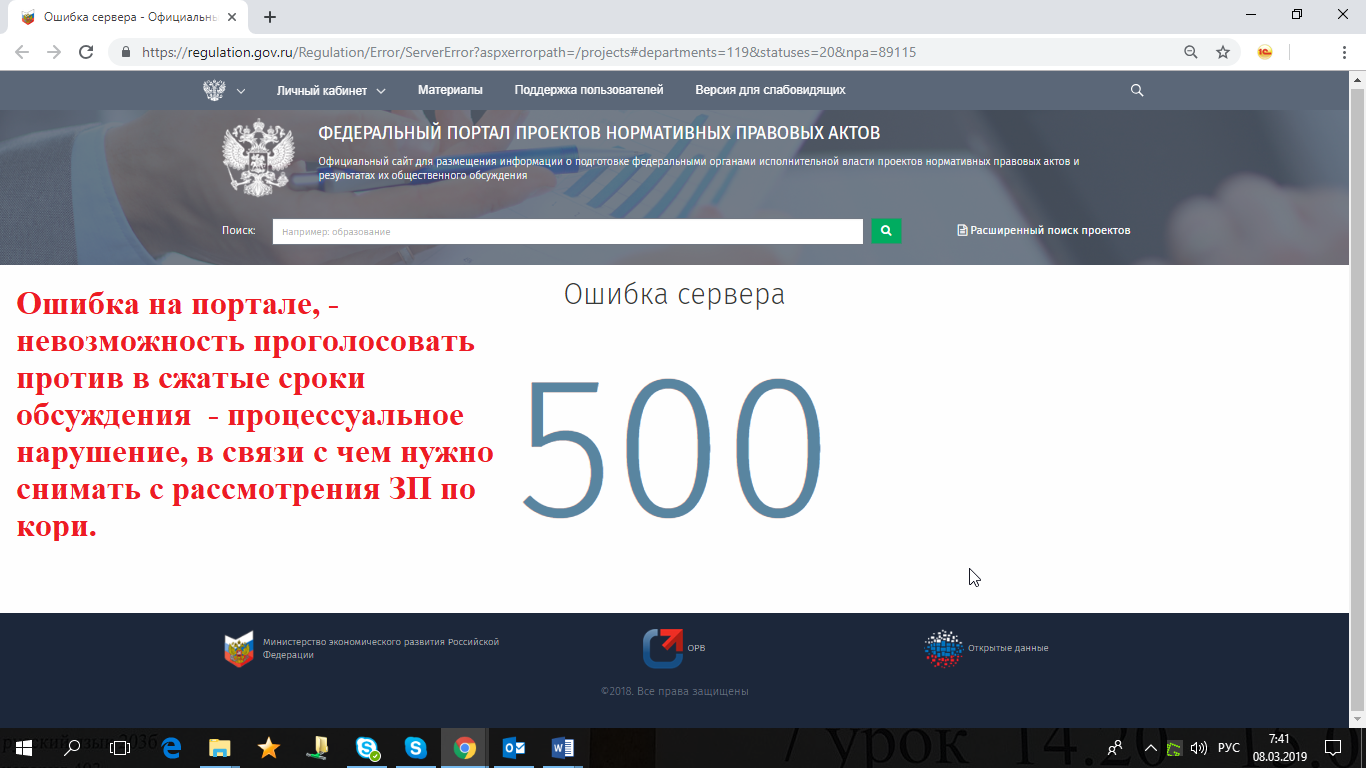 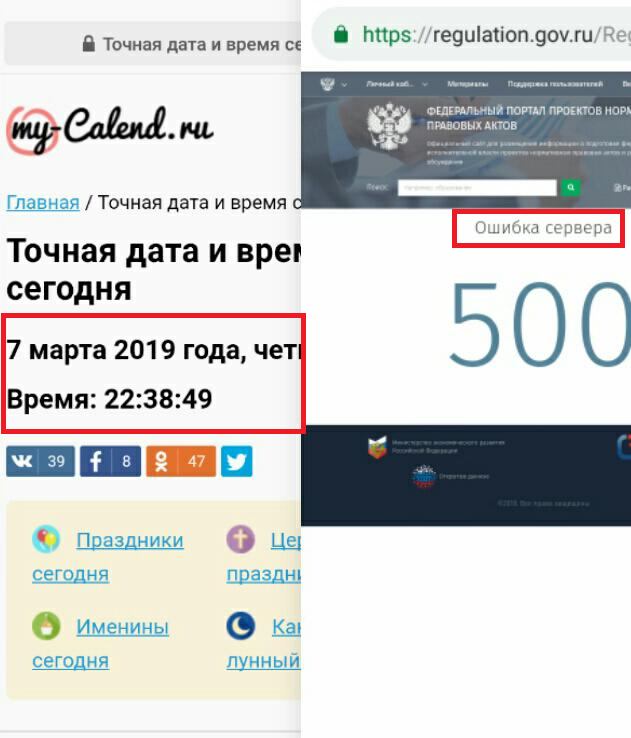 